ΓΛΩΣΣΑ (Γ΄ ΤΑΞΗ)                                                         ΟΝΟΜΑ: ………………………………………………….(ΕΠΑΝΑΛΗΠΤΙΚΕΣ ΑΣΚΗΣΕΙΣ 8ης ΕΝΟΤΗΤΑΣ: ΙΣΤΟΡΙΕΣ ΤΟΥ ΧΕΙΜΩΝΑ)ΛΕΞΙΛΟΓΙΟΥπογράμμισε τις προσωπικές αντωνυμίες στις παρακάτω προτάσεις.Στη συνέχεια γράψε τις λέξεις, που υπογράμμισες, στον διπλανό πίνακα.Αυτή προτιμάει γάλα με δημητριακά για πρωινό. Ξέρω ότι κι εσύ το προτιμάς. Εμένα εννοείς; Ναι, βέβαια, μου αρέσουν πολύ τα δημητριακά. Εσένα;  Φυσικά! Αρέσουν και σ’ αυτόν τον καινούριο μαθητή που ήρθε χθες στην τάξη. ΣΤΑΥΡΟΛΕΞΟ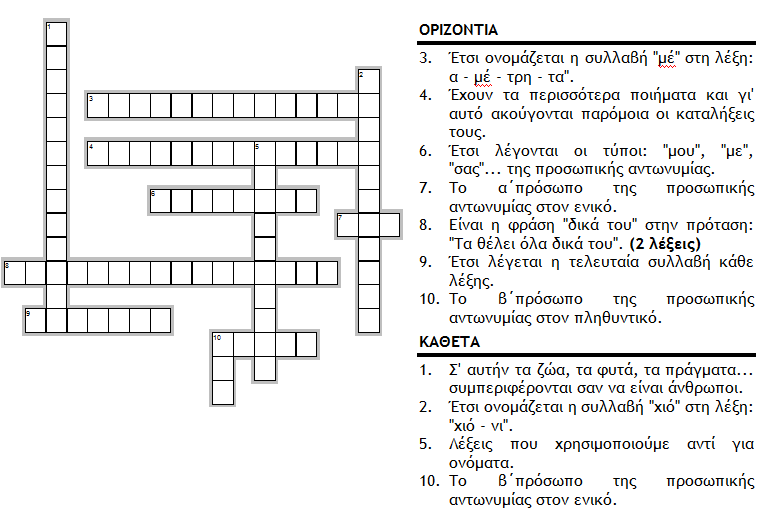 ομοιοκαταληξίαΈχει όλ’ η πλάση κοιμηθεί 
κάτω απ’ το κάτασπρο σεντόνι,
ωσότου να της πει στ’ αυτί
μια συλλαβή το χελιδόνι.προσωποποίησηΚαι τότες! Ρόδα, γιασεμιά,
γλυκά κεράσια, χρυσά στάχυα,
κι η αγαπημένη η κυκλαμιά
«Ευχαριστώ» θα πει στα βράχια.Γράψε τις παρακάτω φράσεις, αντικαθιστώντας τους αδύνατους τύπους των κτητικών αντωνυμιών με τους δυνατούς τύπους τους, όπως στο παράδειγμα : το δωμάτιό τους 		   το δικό τους δωμάτιο τα ξαδέρφια σας 		    _________________________________ η γιαγιά του 			    _________________________________ η γιορτή μας 			   _________________________________ ο πατέρας σου 		    _________________________________ το σχολείο τους 		   _________________________________Είσαι ένα από τα παιδάκια που ο Εγωιστής Γίγαντας έδιωξε από τον κήπο του. Η Χειμωνιά έχει σκεπάσει τον κήπο κι εσύ αποφασίζεις να του στείλεις ένα γράμμα για να τον πείσεις να δεχτεί ξανά τα παιδιά στον κήπο του. Τι θα του έγραφες;